СПИСОК СОЦИАЛЬНЫХ СЕТЕВЫХ СЕРВИСОВКонструкторы сайтовWix – http://ru.wix.com/Google sites – https://www.google.com/work/apps/business/products/sites/ВикиZoho – https://www.zoho.com/wiki/wiki-education.htmlСредства для создания электронных публикацийCalameo – http://ru.calameo.com/Issu – http://issuu.com/Glogster – http://edu.glogster.com/Wikiwall – http://wikiwall.ru/Средства для создания онлайн-презентацийPrezi – https://prezi.comSlideshare – http://www.slideshare.net/Google презентации – https://www.google.ru/intl/ru/slides/about/Социальные медиасервисы (фото- и видеохостинги)Youtube – https://www.youtube.com/Средства для создания подкастовPodFM – http://podfm.ru/ (русскоязычный)Средства для ведения блоговPostach.ioLivejournal (LJ, Живой Журнал, ЖЖ)Diary.ru (Дайри)Blogger.com (Блоггер)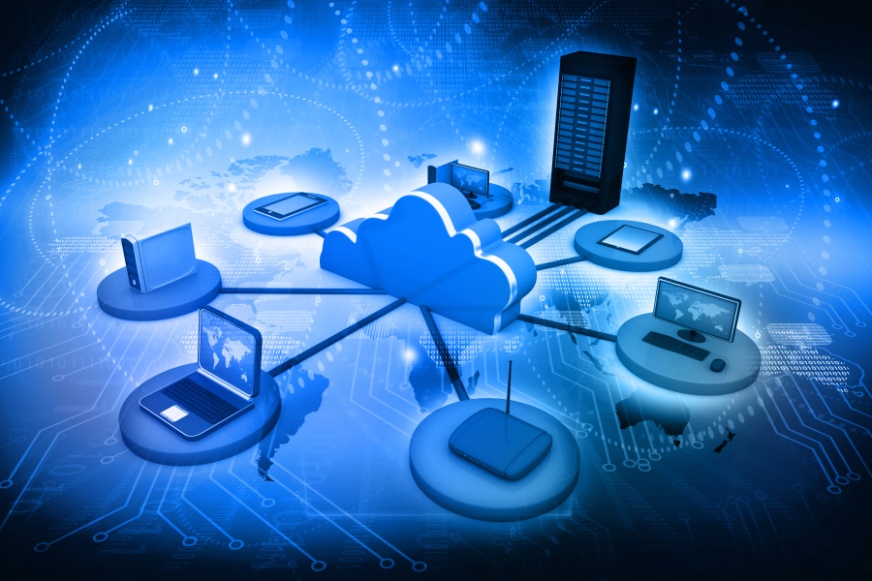 